ESCUELA SUPERIOR POLITÉCNICA DEL LITORAL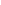 Facultad de Ingeniería en Electricidad y Computación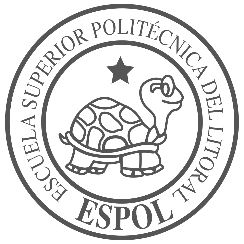 LABORATORIO DE CIRCUITOS ELÉCTRICOSParalelo del laboratorio:………………………..Numero de Práctica: ………………………..Tema de la Práctica:………………………….Presentado por:Nombre1 Nombre2 Apellido1 Apellido2Profesor:Nombre1 Nombre2 Apellido1 Apellido2Ayudante (si aplica):Nombre1 Nombre2 Apellido1 Apellido2GUAYAQUIL - ECUADORII TÉRMINO 2020CAPÍTULO 1Introducción Objetivos Determinar las metas de su experimento. Deben empezar con verbos en infinitivo y deben ser evaluables permitiendo comprobar si se alcanza el resultado. Los objetivos son los resultados deseados que se esperan alcanzar con la ejecución de las actividades que integran un proyecto Serán nuestra ruta o guía de las actividades a realizar, por lo que dan direccionalidad al proyecto. Con base en los objetivos se realiza la evaluación de éxito o fracaso del proyecto.Ejemplo Objetivo:Determinar qué parámetro permite la variación de la Potencia Activa entregada en un Generador…CAPÍTULO 2MetodologíaProcedimientoEsta sección debe contener la explicación de cómo se llevaron a cabo los experimentos durante la práctica. Se deberá realizar un procedimiento por experimento y se debe incluir únicamente los pasos de acción más relevantes.Circuitos y diagramas esquemáticosLos diagramas de los circuitos no deben ser escaneados ni ser fotografías. Debe utilizar programas procedentes de los softwares utilizados Multisim, Labview, Matlab, etc.Cálculos Teóricos Contiene todo el contenido matemático que sea necesario para determinar teóricamente los resultados del apartado 2.Se entiende por contenido matemático a demostraciones, ecuaciones, etc. Además, se deberán incluir en función de los requerimientos de la práctica. Tanto como para reemplazo de variables como para los resultados utilice al menos 3 decimales de precisión. Los cálculos teóricos deberán ser realizados a mano con letra legible caso contario se calificará con cero. Se recomienda escanear los cálculos teóricos para evitar cualquier problema con la nota final. (CamScanner) CAPÍTULO 3Tablas y resultados Tablas Se debe colocar la(s) tabla(s) que contenga los resultados obtenidos de la simulación y los cálculos teóricos, con su respectiva columna de error.Resultados experimentalesEn esta sección contiene la recolección de todos los resultados de la práctica, es decir, las capturas de pantalla de la simulación. Análisis de resultados Por cada experimento se debe realizar un análisis descriptivo. Es decir, una breve explicación de la metodología, herramientas e instrumentos utilizados; es necesario utilizar los resultados de los cálculos teóricos para tener un análisis más completo y profundo.CAPÍTULO 4Sección de PreguntasEl estudiante debe contestar las preguntas que se encuentran en la sección final de cada práctica, para esto se puede apoyar de información de libros, artículos, páginas de internet, etc. CAPÍTULO 5Conclusiones y recomendaciones En esta sección describirá la importancia del trabajo desarrollado, las fortalezas y las debilidades. Debe explicar lo que los resultados significan, la importancia respecto a otros trabajos realizados. Las implicaciones de este trabajo y los posibles trabajos futuros.ConclusionesSe debe interpretar los resultados. Se contrasta con los objetivos planteados y si estos se lograron parcial o totalmente. En este párrafo, se resume los logros, dificultades, resultados obtenidos y cualquier trabajo futuro que se pueda realizar.Las conclusiones deben ser claras y concisas, evitando hacer un resumen de la práctica.  Ejemplo Conclusión:La Potencia Activa (P) del Generador Sincrónico de Polos Salientes ha sido manejada al variar la corriente de campo del Motor DC, mientras que la Potencia Reactiva (Q)…Recomendaciones Las recomendaciones deben sugerir posibles mejoras para la temática estudiada o para la manera en cómo se ha llevado a cabo.CONSIDERACIONES ADICIONALESEl estudiante deberá tomar en consideración para la elaboración del reporte lo siguiente: Ortografía: Por cada 3 faltas ortográficas se procederá a reducir 5 % a la nota final de los informes. Presentación: Los adjuntos de los informes (capturas de pantalla, fotos, tablas, gráficos u otros) deben estar correctamente centrados, legibles y deben estar debidamente rotulados.ReportesPortada2%Objetivos8%Procedimiento5%Cálculos Teóricos15%Tablas y resultados15%Análisis20%Sección de preguntas 15%Conclusiones y recomendaciones20%Total100%